ҠАРАР								ПОСТАНОВЛЕНИЕ02 август  2018 й.                                         № 18                                02   августа  2018 г.О передаче  муниципального  нежилого  фонда  в  безвозмездное  пользование  В  соответствии  с  Федеральным  законом  от  26 июля  2006 года    №135-ФЗ «О  защите  конкуренции», в соответствии  с Федеральным законом от 06 октября 2008 года   №131-ФЗ «Об общих принципах организации местного самоуправления в  Российской Федерации», с  Порядком  оформления  прав  пользования  муниципальным имуществом  муниципального  района Аскинский  район  Республики Башкортостан   и  об определении годовой  арендной платы за  пользование муниципальным  имуществом  муниципального района Аскинский  район   Республики Башкортостан,  утвержденным  решением Совета  муниципального  района  Аскинский  район   Республики   Башкортостан   от  21 декабря  2016 года № 39  и  на  основании  представленных  документов, Администрация сельского поселения Султанбековский  сельсовет муниципального  района  Аскинский район ПОСТАНОВЛЯЕТ:1. Предоставить муниципальному  бюджетному учреждению  дополнительного  образования Детская  школа  искусств   муниципального  района  Аскинский  район  Республики  Башкортостан  в  безвозмездное  пользование  муниципальное  недвижимое  имущество: помещение № 15 на первом этаже   двухэтажного здания  социально культурного центра д.Султанбеково  общей  площадью   43,4 кв.м.,   в  том  числе  места  общего  пользования  12,70 кв.м.,  расположенное  по  адресу: Республика  Башкортостан, Аскинский  район,  д.Султанбеково,  ул.Центральная, д.33 для образовательной  деятельности  на  срок  бессрочно. Балансовая  стоимость  предоставляемого  помещения  801 884,87 (восемьсот одна тысяча восемьсот восемьдесят четыре рубля 87 коп.) рублей,  остаточная  стоимость 662 119,51 (шестьсот шестьдесят две  тысячи  сто  девятнадцать  рублей 51 коп.) рублей  по  состоянию  на 01 января  2018 года.2. Ссудодаделем  по договору  о  передаче  муниципального  нежилого  фонда  в  безвозмездное  пользование  выступает Комитет  по  управлению  собственностью  Министерства  земельных и имущественных отношений Республики Башкортостан по Аскинскому.  3. Контроль  за исполнением   данного постановления  оставляю  за  собой. Глава сельского поселенияСултанбековский сельсовет муниципального района   Аскинский район          		              	 Республики Башкортостан                                                                   Ф.Ф.Шарафутдинов        БАШҠОРТОСТАН РЕСПУБЛИКАҺЫАСҠЫН  РАЙОНЫ   МУНИЦИПАЛЬ РАЙОНЫНЫҢ СОЛТАНБӘК АУЫЛ СОВЕТЫ АУЫЛ  БИЛӘМӘҺЕ ХАКИМИӘТЕ452895,Солтанбәк ауылы, Үзәк   урамы, 33тел.: (34771) 2-51-44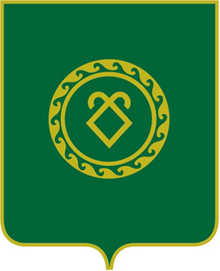 АДМИНИСТРАЦИЯСЕЛЬСКОГО ПОСЕЛЕНИЯСУЛТАНБЕКОВСКИЙ СЕЛЬСОВЕТ  МУНИЦИПАЛЬНОГО РАЙОНААСКИНСКИЙ РАЙОНРЕСПУБЛИКИ  БАШКОРТОСТАН  452895, д. Султанбеково, ул.Центральная, 33тел. (34771) 2-51-44